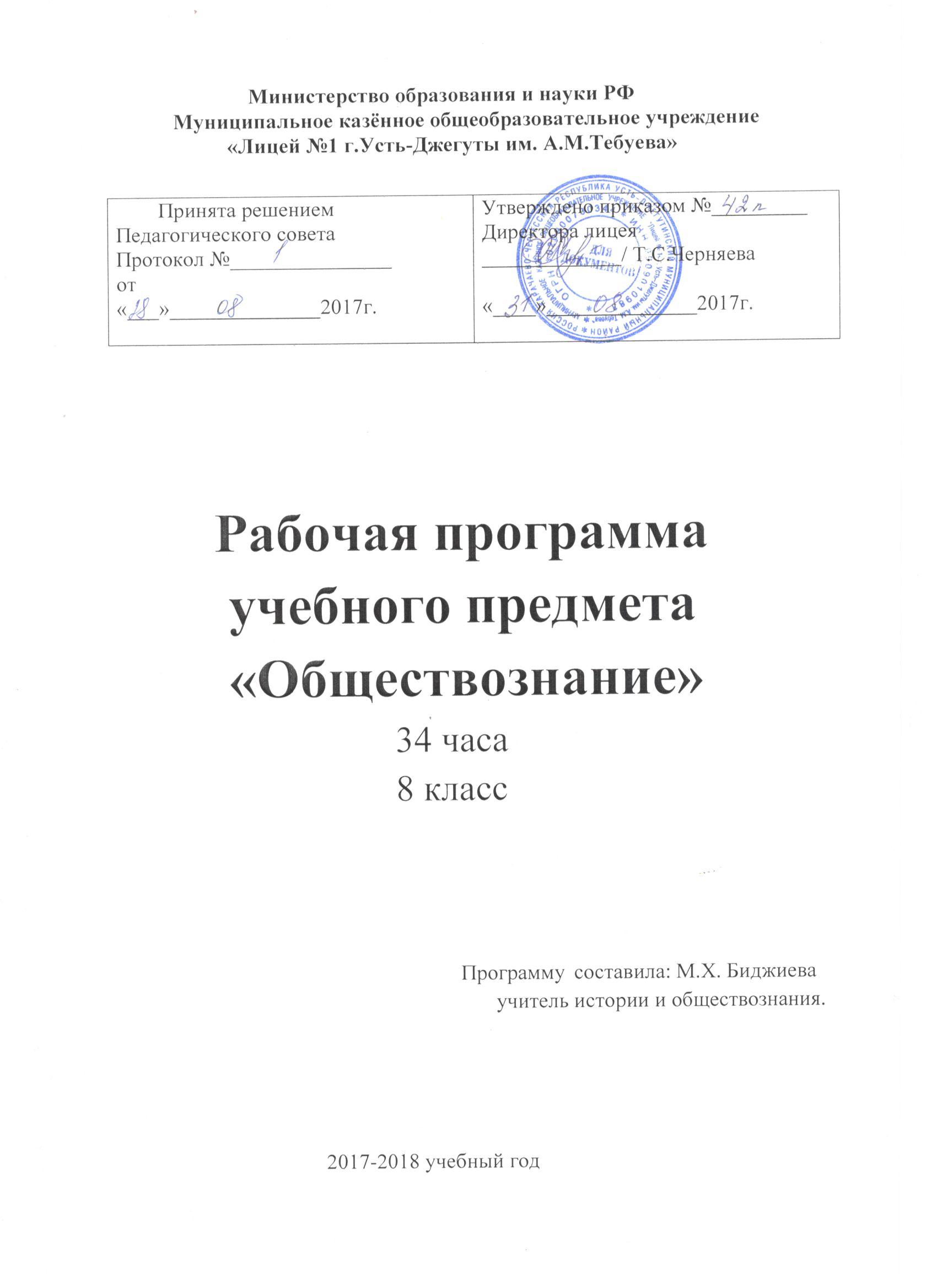                                                     Министерство образования и науки РФ                     Муниципальное казённое общеобразовательное учреждение                         «Лицей №1 г.Усть-Джегуты им. А.М.Тебуева»          Рабочая программа        учебного предмета        «Обществознание»                              34 часа                               8 класс                                     Программу составила: М.Х. Биджиева                                                                                              учитель истории и обществознания.                                                                             2017-2018 учебный год                                                 Пояснительная записка          Рабочая программа по Обществознанию  для 8 класса разработана в соответствии с Федеральным государственным образовательным стандартом общего образования, годовым календарным графиком и учебным планом МКОУ «Лицей №1 г.Усть-Джегуты им. А.М.Тебуева» на 2017-2018 учебный года.             Программой отведено 34 учебных часов, из расчета 1 учебный час в неделю.         Программа предусматривает формирование у учащихся общеучебных умений и навыков, универсальных способов деятельности и ключевых компетенций.Программа призвана помочь осуществлению выпускниками основной школы осознанного выбора путей продолжения образования или будущей профессиональной деятельности.Цель и задачи   -развитие личности в ответственный период социального взросления, ее познавательных интересов, критического мышления в процессе восприятия экономической и правовой информации и определение собственной позиции -воспитание общероссийской идентичности, гражданской ответственности, уважения к правовым нормам- усвоение знаний, необходимых для социальной адаптации.-овладение умениями познавательной коммуникативной, практической деятельности в основных характерных для подросткового возраста социальных ролях. -формирование опыта применения полученных знаний для решения типичных задач в области экономической и гражданско-правовой деятельности.Формы организации учебной деятельности: Лекции практикумы, сюжетно-ролевые игры, беседы, лабораторные работы, дискуссииФормы контроляТестирование, задания на выявление жизненных ситуаций, моделирование жизненных ситуаций Система оценивания:Наряду с устным,  письменным опросом и тестированием, могут быть использованы методы социологического исследования,  анкетирование, самооценкаПредполагаемые результатыВ процессе изучения курса у учащихся должны сформироваться:- Знания и представления о нормах российского законодательства,- Знания, достаточные для защиты прав и свобод и законных интересов личности;- Коммуникативные способности, способствующие  творческому мышлению и деятельности  в ситуациях с незаданным результатом.Основные методические приемы преподавания курсаРеализация рабочей программы способствует-развитию личности в период ранней юности, ее духовно-нравственной политической и правовой культуры, экономического образа мышления, социального поведения, основанного на уважении закона и правопорядка, способности к самореализации и самоопределению; интереса к изучению социальных и гуманитарных дисциплин;- воспитание общероссийской идентичности, гражданской ответственности, правого самосознания, толерантности,  уважения к социальным  нормам, приверженности  к гуманистическим и демократическим ценностям, закрепленным в Конституции РФ -освоению системы знаний об экономических и  иных видах деятельности людей, об обществе, его сферах. Правом регулировании общественных отношений, необходимых для воздействия с социальной средой и выполнения социальных ролей человека и гражданина, для последующего изучения социально-экономических и гуманитарных дисциплин  в учреждениях системы среднего и высшего профессионального образования и самообразования-овладению умениями получать и критически осмысливать социальную информацию, анализировать систематизировать полученные данные; осваивать способы познавательной, коммуникативной практической деятельности, необходимые для участия в жизни гражданского общества и государства.-формированию опыта применения полученных знаний  и умений  для решения типичных задач в области социальных отношений, в сферах гражданской и общественной деятельности, в межличностных отношениях, в отношениях между людьми разных национальностей и вероисповеданий, в семейно-бытовой сфере; для соотнесения  своих действий и действий других людей  с нормами поведения, установленными законом; содействия правовыми способами и средствами защите правопорядка в обществе.   Курс содержит разделы: «Личность и общество»- 3 часа, «Сфера духовной культуры» - 7 часов, «Экономика»- 12 часов, «Социальная сфера» - 4 часа,  резерв учебного времени – 9 часов      Каждая тема программы  предполагает выполнение самостоятельных, лабораторных и практических работ за счёт резерва учебного времени.В результате изучения обществознания в 8 классе ученик долженЗнать/понимать• социальные свойства человека, его взаимодействие с другими людьми;• сущность общества как формы совместной деятельности людей;• характерные черты и признаки основных сфер жизни общества;• содержание и значение социальных норм, регулирующих общественные отношения.Уметь• описывать основные социальные объекты, выделяя их существенные признаки; человека как социально-деятельное существо; основные социальные роли;• сравнивать социальные объекты, суждения об обществе и человеке, выявлять их общие черты и различия;• объяснять взаимосвязи изученных социальных объектов (включая взаимодействия человека и общества, общества и природы, сфер общественной жизни);• приводить примеры социальных объектов определенного типа, социальных отношений; ситуаций, регулируемых различными видами социальных норм; деятельности людей в различных сферах;• оценивать поведение людей с точки зрения социальных норм, экономической рациональности;• решать познавательные и практические задачи в рамках изученного материала, отражающие типичные ситуации в различных сферах деятельности человека• осуществлять поиск социальной информации по заданной теме из различных ее носителей (материалы СМИ, учебный текст и другие адаптированные источники); различать в социальной информации факты и мнения;• самостоятельно составлять простейшие виды правовых документов (записки, заявления, справки и т.п.).Использовать приобретенные знания и умения в практической деятельности и повседневной жизни для:• полноценного выполнения типичных для подростка социальных ролей;• общей ориентации в актуальных общественных событиях и процессах;• нравственной и правовой оценки конкретных поступков людей;• реализации и защиты прав человека и гражданина, осознанного выполнения гражданских обязанностей• первичного анализа и использования социальной информации.Ресурсное обеспечение рабочей программыУчебники и учебные пособия для учителя и учащихся:1. Обществознание. 8 класс: учеб. для  общеобразоват. учреждений/ под ред. Л.Н.Боголюбова, Л.Ф.Ивановой. – М., Просвещение, 20162. Котова О.А., Лискова Т.Е. Обществознание. Рабочая тетрадь. 8 класс: для учащихся общеобразовательных учреждений. – М., Просвещение, 2014.3. Обществознание. 8 класс..  Поурочные планы./сост. С.Н. Степаненко. – Волгоград: Учитель, 2015.
 Календарно – тематическое планирование по обществознанию.    8 класс        Принято решениемПедагогического советаПротокол №_______________от«___»______________2017г.Утверждено приказом №_________Директора лицея _____________/ Т.С.Черняева         «____»______________2017г.№Тема урокаКол-во часовТребования к уровню подготовки учащихсяк разделуФормы контроля      Дата             Личность и общество             Личность и общество             Личность и общество 1 Личность1Уметь высказывать своё мнение, работать с текстом учебника, дать определение понятий, характеризовать качества человека.Опрос04.092Практическая работа «Вечные вопросы « Кто я?», «Зачем я?», «Что будет после меня?»Интерпретация понятий: человек, индивид, личность, социализация. Ценность.Тренинг11.093Общество как форма жизнедеятельности людей1Называть сферы общественной жизни и давать краткую характеристику;Объяснять взаимосвязь сфер общественной жизни на конкретных примерах. Интерпретация понятий: общество, человек.Составление схем18.094Социальные изменения и их формы1Приводить примеры единства и многообразия мира; характеризовать глобальные проблемы современного человека; иметь представление о целостности мира. Интерпретация понятий: глобальные проблемы, цивилизация.Выполнение проблемных заданий 26.095Практическая работа «Личность и социальная среда»1Знать основные положения раздела; уметь анализировать, делать выводы., обосновывать свою точку зрения. Выделять главное.Тестирование03.10Сфера духовной жизни Сфера духовной жизни Сфера духовной жизни 6Сфера духовной культуры и её особенности1Характеризовать духовную жизнь человека и общества, развитие духовной культуры в современной России.Составить таблицу10.107Мораль1Знать основные положения урока, характеризовать критерии морального поведения.Моделирование ситуаций и их анализ, схема17.108Долг и совесть1Разъяснять высказываний, уметь  анализировать, работать с текстом.Опрос24.109Моральный выбор1Высказывать собственные суждения, работать с документами.Опрос31.1010Практическая работа «Культура личности и общества»1Знать основные положения урока. Уметь анализировать понятия урока.Выполнение проблемных заданий07.1111Значимость образования в условиях информационного общества  1Знать основные положения урока. Уметь анализировать понятия урока.Понятия: образование, закон, конвенция. Работа с документами14.1112Наука, её значение в современном обществе1Раскрывать сущность научного познания. Определять роль научных исследований в современном мире.Опрос17.1113Религия как одна из форм культуры1Работа с учебником, ответы на поставленные вопросы21.1114Самостоятельная работа «Человек и культура»1Уметь анализировать и систематизировать материалТест28.11                                                                     Социальная сфера                                                                      Социальная сфера                                                                      Социальная сфера                                                                      Социальная сфера 15Социальная структура общества1Объяснять сущность социальной структуры. Знать понятия: социальная мобильность,  социальная мобильность, социальный конфликт.Составление схемы05.1216Социальный статус и социальная роль1Знать основные вопросы урока. Анализировать социальный образ личности. Знать основные вопросы урока: нация, этнос, народность, толерантность.Решение познавательных задач17.1217Этнические группы. Межнациональные отношения1Опрос21.1218Лабораторная работа «Взаимодействие людей в многонациональном и многоконфессиональном обществе»1Работа с материалами СМИ15.0119Отклоняющееся поведение1Знать основные вопросы урока: девиантное поведение, алкоголизм, наркомания. Анализ ситуаций19.0120Самостоятельная работа по теме «Социальная сфера»1Уметь анализировать и систематизировать материалТест25.12         Экономика          Экономика          Экономика 21Потребности и ресурсы1Характеризовать экономику, её структуру, роль в жизни общества. Структура экономики. Понятия: экономика, ресурсы, потребность, благо, стоимость.БеседаСоставление кластера02.0222Основные вопросы экономики1Называть основные вопросы экономики, модели экономических систем. Понятия: рыночная экономика, смешанная экономика, командная экономика.Составлять таблицу08.0223Собственность1Называть формы собственности. Уметь защищать права собственности. Понятия: владеть, пользоваться, распоряжаться.Опрос 22.0224Рынок. Рыночный механизм регулирования экономики1Знать основные понятия урока: рынок, спрос, предложение, рыночный механизм, дефицит. Составлять графики05.0325Производство1Характеризовать факторы производства и факторные доходы. Понятия: разделение труда, специализация.Проект. Мой бизнес15.0326Предпринимательство1Приводить примеры предпринимательской деятельности. Роль бизнеса.Основные понятия: прибыль, предприниматель, бизнесмен, издержки, выручка, риск.Опрос24.0327Практическая работа «Малое предпринимательство»1Деловая игра04.0428Роль государства в экономике1Называть способы воздействия государства на экономику. Знать основные понятия урока: прямой и косвенный налог, акциз. Бюджет.Проект14.0429Распределение1Объяснять сущность деятельности государства по распределению доходов.Основные понятия: социальные программы, социальная программа.Опрос16.0430Потребление1Знать и уметь применять на практике основные положения закона РФ «О защите прав потребителя».Практикум.Решение познавательных задач18.0431Реальные и номинальные доходы. Инфляция1Знать причины, виды, последствия инфляции.Опрос, таблица.28.0432Безработица. Причины безработицы1Знать причины безработицы. Уметь анализировать проблемы связанные с безработицей. Составление таблицы11.0533Обмен. Мировое хозяйство и международная торговля1Знать основные вопросы урока.Опрос18.0534Итоговое повторение1Уметь анализировать и систематизировать материал.Тест24.05